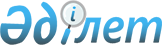 Қазақстан Республикасы Парламенті Мәжілісінің, облыстық және аудандық мәслихат депутаттарының сайлауында сайлаушылармен кездесу өткізетін үй-жайларды және үгіттік баспа материалдарын орналастыру үшін орындарды белгілеу туралы
					
			Күшін жойған
			
			
		
					Шығыс Қазақстан облысы Тарбағатай ауданы әкімдігінің 2011 жылғы 23 қарашадағы N 327 қаулысы. Шығыс Қазақстан облысы Әділет департаментінің Тарбағатай аудандық әділет басқармасында 2011 жылғы 07 желтоқсанда N 5-16-118 тіркелді. Күші жойылды - ШҚО Тарбағатай ауданы әкімдігінің 2012 жылғы 24 қаңтардағы N 10 қаулысымен

      Ескерту. Күші жойылды - ШҚО Тарбағатай ауданы әкімдігінің 2012.01.24 N 10 қаулысымен.      Қазақстан Республикасының «Қазақстан Республикасындағы сайлау туралы» 1995 жылғы 28 қыркүйектегі Конституциялық Заңының 28 бабының 4, 6 тармақтарына және «Қазақстан Республикасындағы жергілікті мемлекеттік басқару және өзін-өзі басқару туралы» Қазақстан Республикасының 2001 жылдың 23 қаңтардағы Заңының 31 бабы 2 тармағына сәйкес аудан әкімдігі ҚАУЛЫ ЕТЕДІ:



      1. Осы қаулының 1 қосымшасына сәйкес ауылдық округтер бойынша Қазақстан Республикасы Парламенті Мәжілісінің, облыстық және аудандық мәслихат депутаттарының сайлауында сайлаушылармен кездесу өткізетін үй-жайлар белгіленсін.



      2. Осы қаулының 2 қосымшасына сәйкес елді мекендерде үгiттiк баспа материалдарын орналастыру үшін орындар белгіленсін.



      3. Ауылдық округ әкімдері үгiттiк баспа материалдары орналастырылған орындарды стендтермен, тақталармен, тұғырлықтармен жарақтандыруды қамтамасыз етсін.

      4. Осы қаулының орындалуына бақылау жасау аудан әкімі аппаратының басшысы Қ. Мауадиновқа жүктеледі.



      5. Осы қаулы ресми жарияланғаннан кейін күнтізбелік он күн өткен соң қолданысқа енгізіледі.

       Аудан әкімінің

      міндетін атқарушы                          С. Жақаев      Келісілді:      Тарбағатай аудандық аумақтық

      сайлау комиссиясының төрағасы              Ғ. Нұғиев

      23.11. 2011 жыл.

Аудан әкімдігінің

2011 жылғы 23 қарашадағы

№ 327 қаулысына

1 қосымша Қазақстан Республикасы Парламенті Мәжілісінің, облыстық және

аудандық мәслихат депутаттарының сайлауында сайлаушылармен

кездесу өткізетін үй-жайлар

Аудан әкімдігінің

2011 жылғы 23 қарашадағы

№ 327 қаулысына

2 қосымша Елді мекендерде үгiттiк баспа материалдар

орналастырылатын жерлер
					© 2012. Қазақстан Республикасы Әділет министрлігінің «Қазақстан Республикасының Заңнама және құқықтық ақпарат институты» ШЖҚ РМК
				№ р/сАуылдық округҮй-жайМекен-жайы1Ақсуат ауылдық округі Мәдениет үйіАқсуат ауылы, Абылайхан көшесі, № 202Ақжар ауылдық округіМәдениет үйіАқжар ауылы, Жамбыл көшесі, № 173Екпін ауылдық округіЫ. Кабеков атындағы орта мектепЕкпін ауылы4Жаңа-ауыл ауылдық округіҚ. Ақынов атындағы орта мектепЖаңаауыл ауылы, Бұланбаев көшесі, № 35Жәнтікей ауылдық округіСатпаев атындағы орта мектепЖәнтікей ауылы, № 3 квартал6Жетіарал ауылдық округіЖетіарал орта мектебіЖетіарал ауылы, С. Шомбин көшесі, № 147Қабанбай ауылдық округіК. Төгісов атындағы орта мектепҚабанбай ауылы8Қарасу ауылдық округіВ. Чкалов атындағы орта мектепҚарасу ауылы, Атабаев көшесі, № 39Көкжыра ауылдық округіМ. Әуезов атындағы орта мектепКөкжыра ауылы, № 5 квартал10Құмкөл ауылдық округіСасан би атындағы орта мектепҚұмкөл ауылы, Абай көшесі, № 1411Құйған ауылдық округіҚұйған орта мектебіҚұйған ауылы12Қызыл-Кесік ауылдық округіМәдениет үйіҚызыл-Кесік ауылы 13Кіндікті ауылдық округіҒ. Мұратбаев атындағы орта мектепКіндікті ауылы14Маңырақ ауылдық округіМәдениет үйіМаңырақ ауылы15Ойшілік ауылдық округіМәдениет үйіОйшілік ауылы, Сасан би көшесі, № 416Сатпаев ауылдық округіС. Сейфуллин атындағы орта мектепСатпаев ауылы, Қабанбай көшесі, № 1717Тұғыл ауылдық округіМәдениет үйіТұғыл ауылы, Желтоқсан көшесі, № 12№ р/сАуылдық округМекен-жайыОрналастыру орны1Ақсуат ауылдық округіАқсуат ауылы, Қабанбай көшесінің бойында«Динара» кафесінің жанында2Ақжар ауылдық округіАқжар ауылы, Жамбыл көшесі, № 17Мәдениет үйінің алды3Екпін ауылдық округіЕкпін ауылы, Бейбітшілік көшесінің бойында«Ақбидай» сауда дүкенінің жанында4Жаңаауыл ауылдық округіЖаңаауыл ауылы, Бұланбаев көшесі, № 8 Мәдениет үйінің алды5Жәнтікей ауылдық округіЖәнтікей ауылы, 7 квартал«Казпочта» ғимаратының жанында6Жетіарал ауылдық округіЖетіарал ауылы, Билялов көшесі, № 4-1 Мәдениет үйінің алды7Қабанбай ауылдық округіҚабанбай ауылыАуылдық клуб үйінің алдында8Қарасу ауылдық округіҚарасу ауылы«Бибану» сауда орталығының жанында9Көкжыра ауылдық округіКөкжыра ауылы, № 5 кварталДәрігерлік амбулаторияның жанында10Құмкөл ауылдық округіҚұмкөл ауылы, Абай көшесі, № 14 Сасан би атындағы орта мектебінің алды11Құйған ауылдық округіҚұйған ауылы, М. Өзтүрік көшесінің бойындаДәрігерлік амбулаторияның жанында12Қызыл-Кесік ауылдық округіҚызыл-Кесік ауылыМәдениет үйінің алды13Кіндікті ауылдық округіКіндікті ауылы Дәрігерлік амбулаторияның жанында14Маңырақ ауылдық округіМаңырақ ауылы, Дәулетбай көшесінің бойындаАуылдық базар жанында15Ойшілік ауылдық округіОйшілік ауылы, Сасан би көшесі, № 4 Мәдениет үйінің алды16Сатпаев ауылдық округіСатпаев ауылы, Кемербаев көшесі, № 14 Ауылдық кітапхана ғимаратының алдында17Тұғыл ауылдық округіТұғыл ауылы, Желтоқсан көшесі, № 12 Мәдениет үйінің алдында 30 метр қашықтықта